Отчет о проведенных спортивных соревнованиях             В прошедший четверг 18.01.2018г. в МБОУ «Новоцимлянской СОШ» в рамках спортивных мероприятий 1-го этапа Спартакиады Дона в поселении проведены соревнования по женскому волейболу. Участие приняли две команды   Новоцимлянского муниципального образования и Калининского муниципального образования.          В прошедшую пятницу 19.01.02018 года в ДК ст. Терновская проведены соревнования.На старт вышли  команды по: Шахматам – участвовало 3 человекШашкам – участвовало 2 человекаНастольному теннису – участвовало 6 человекСоревнования проводились поэтапно, выигравшая команда становилась победителем. Все  командам, которые выиграли, были вручены благодарности,  отличный заряд бодрости и море положительных эмоций.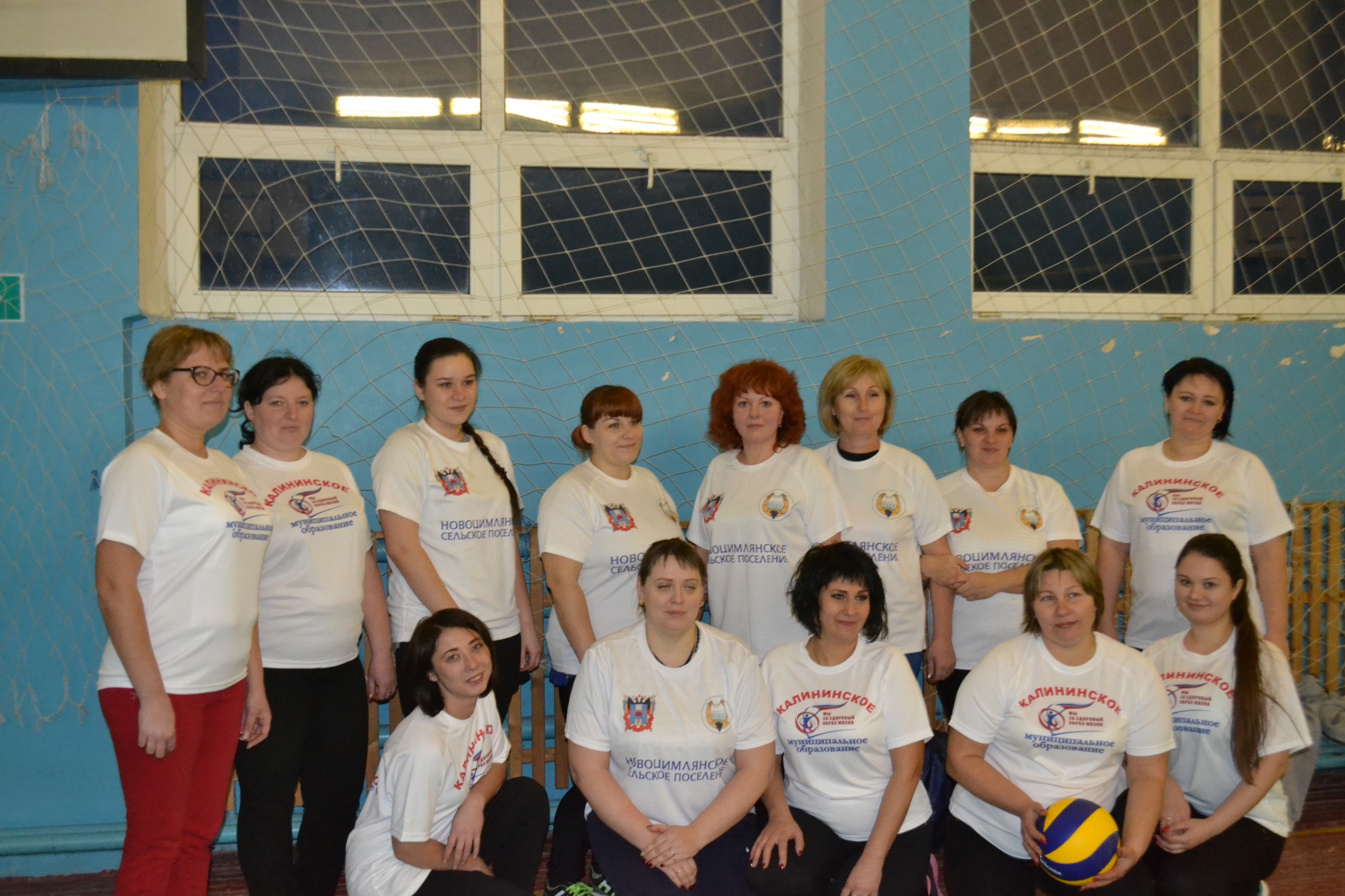 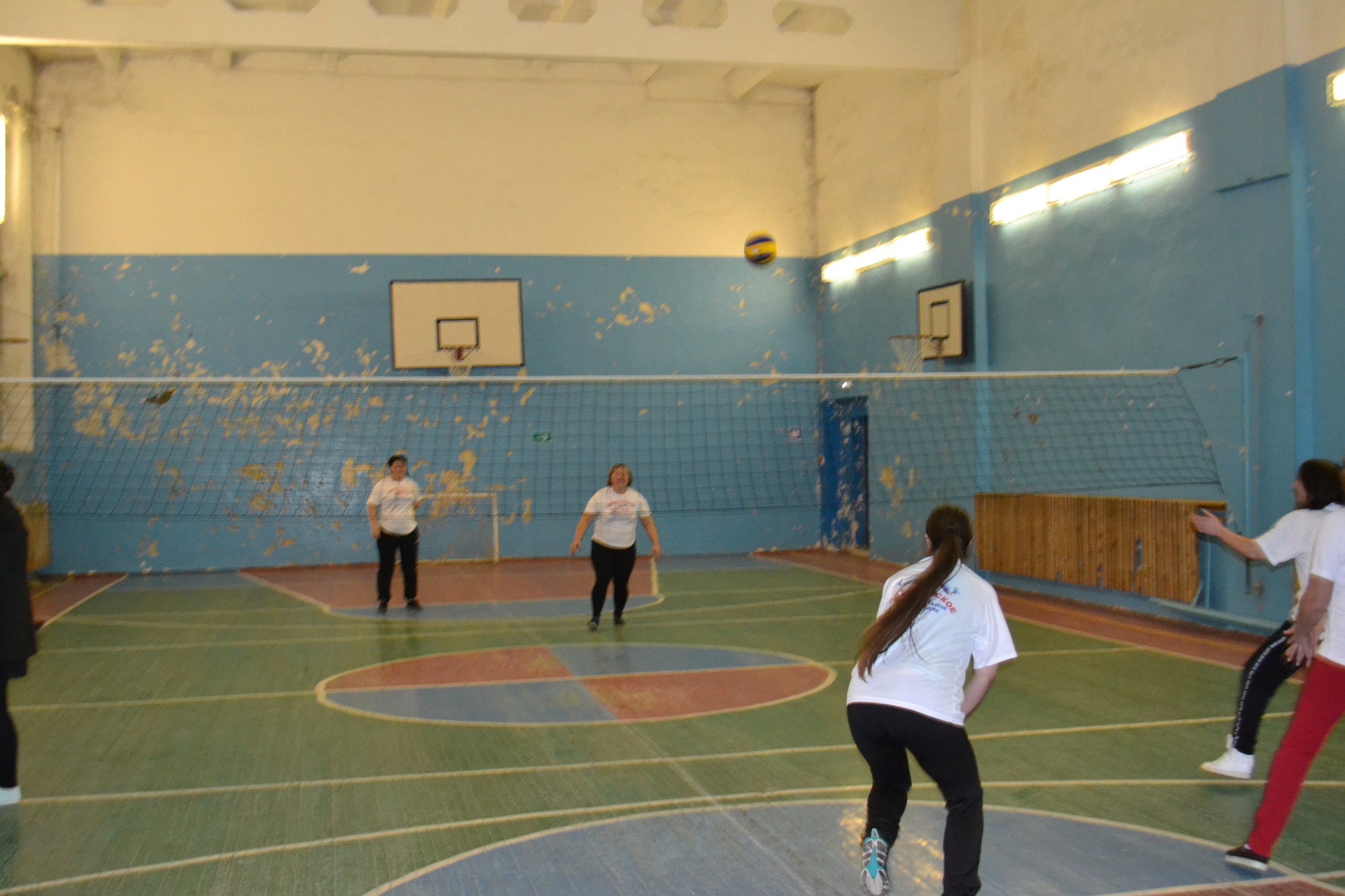 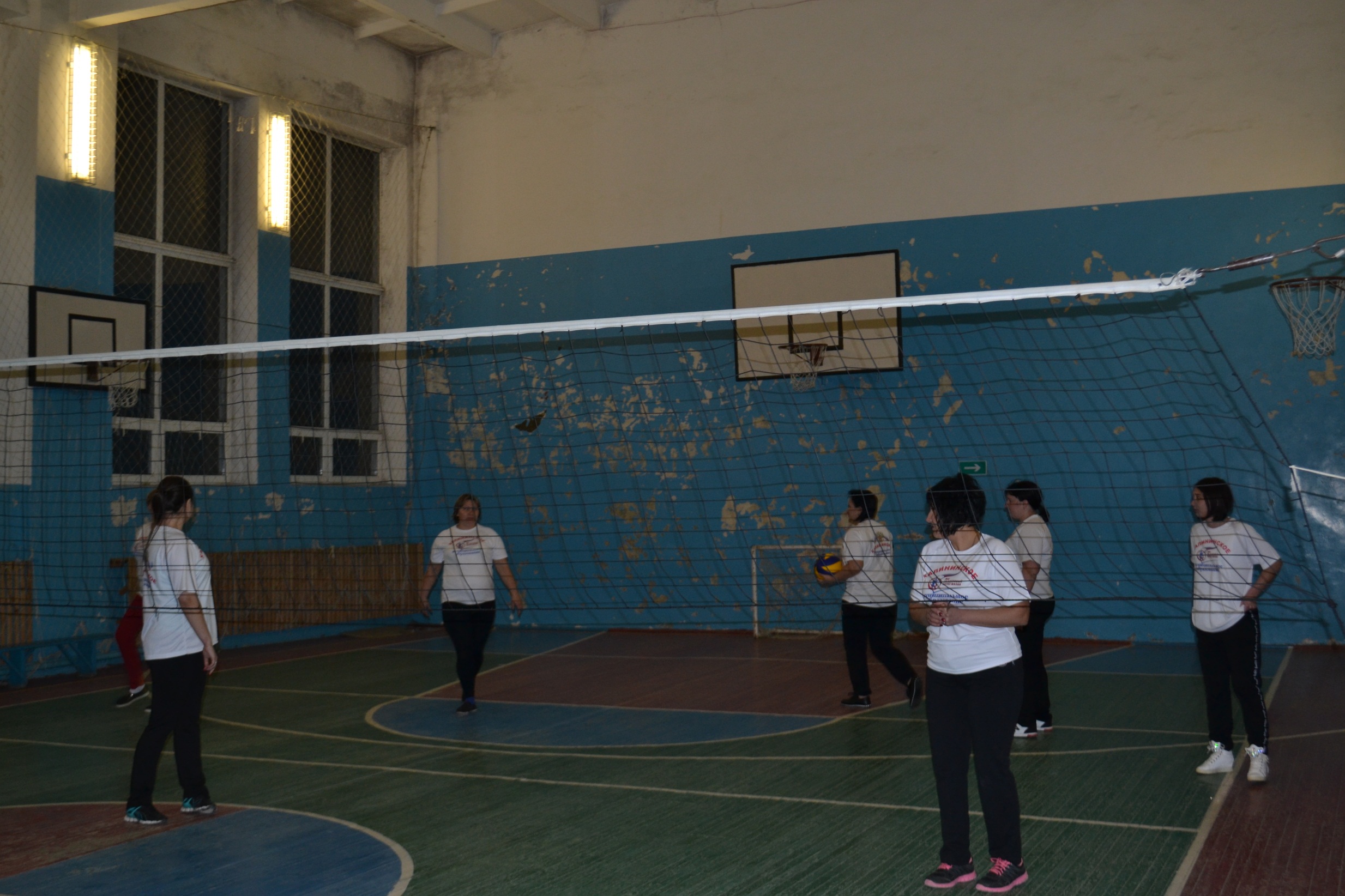 Мероприятия в ДК ст.Терновской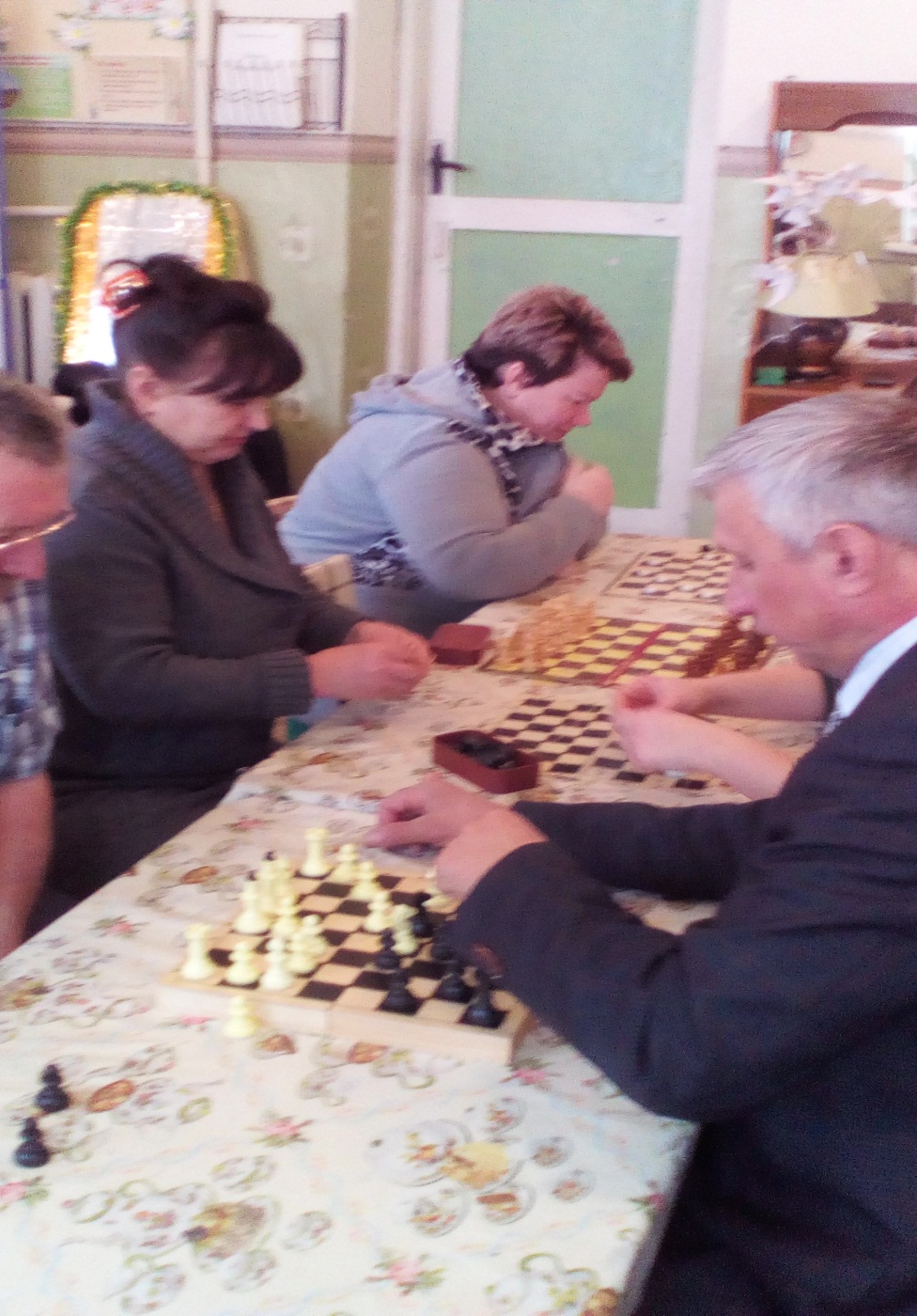 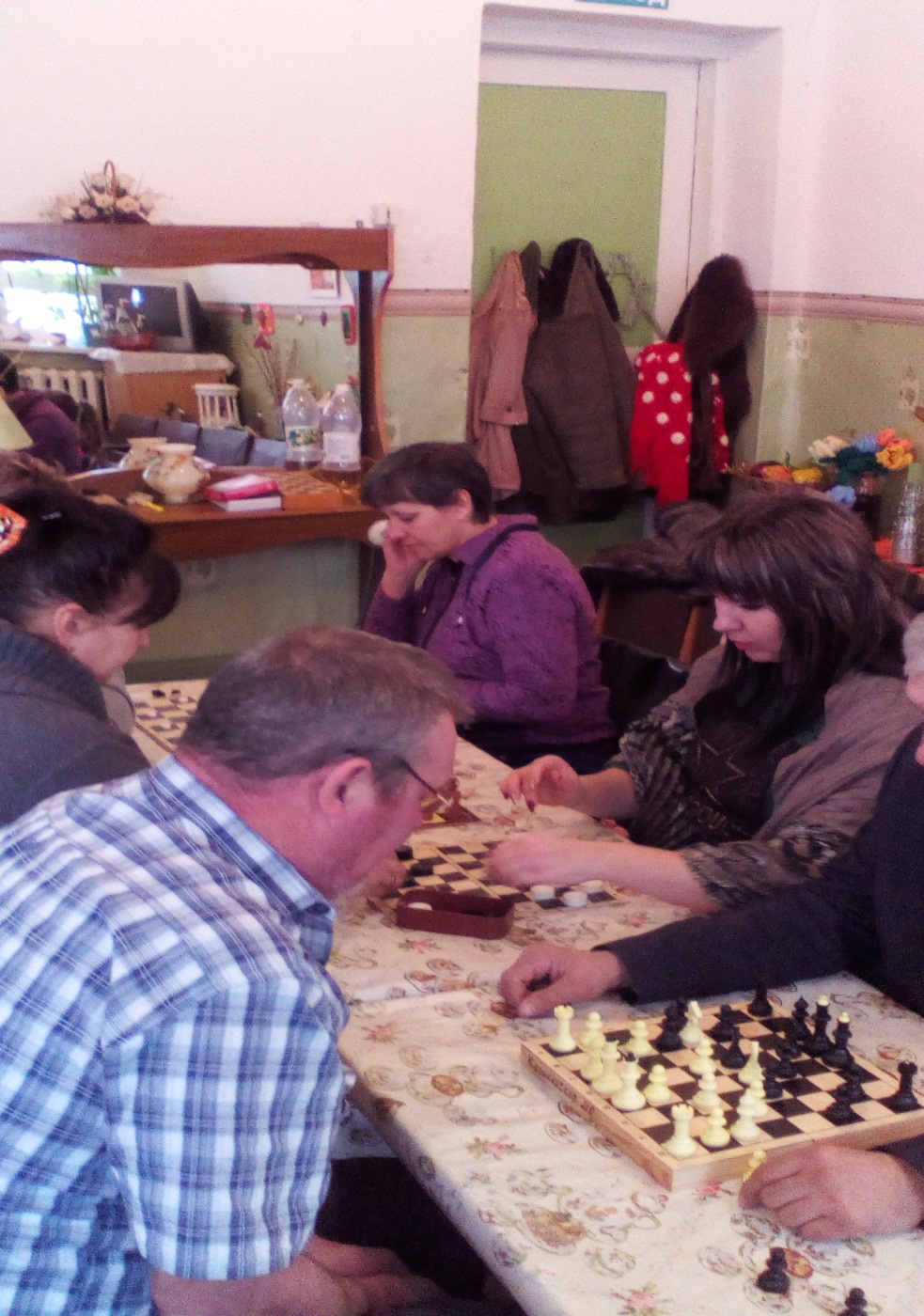 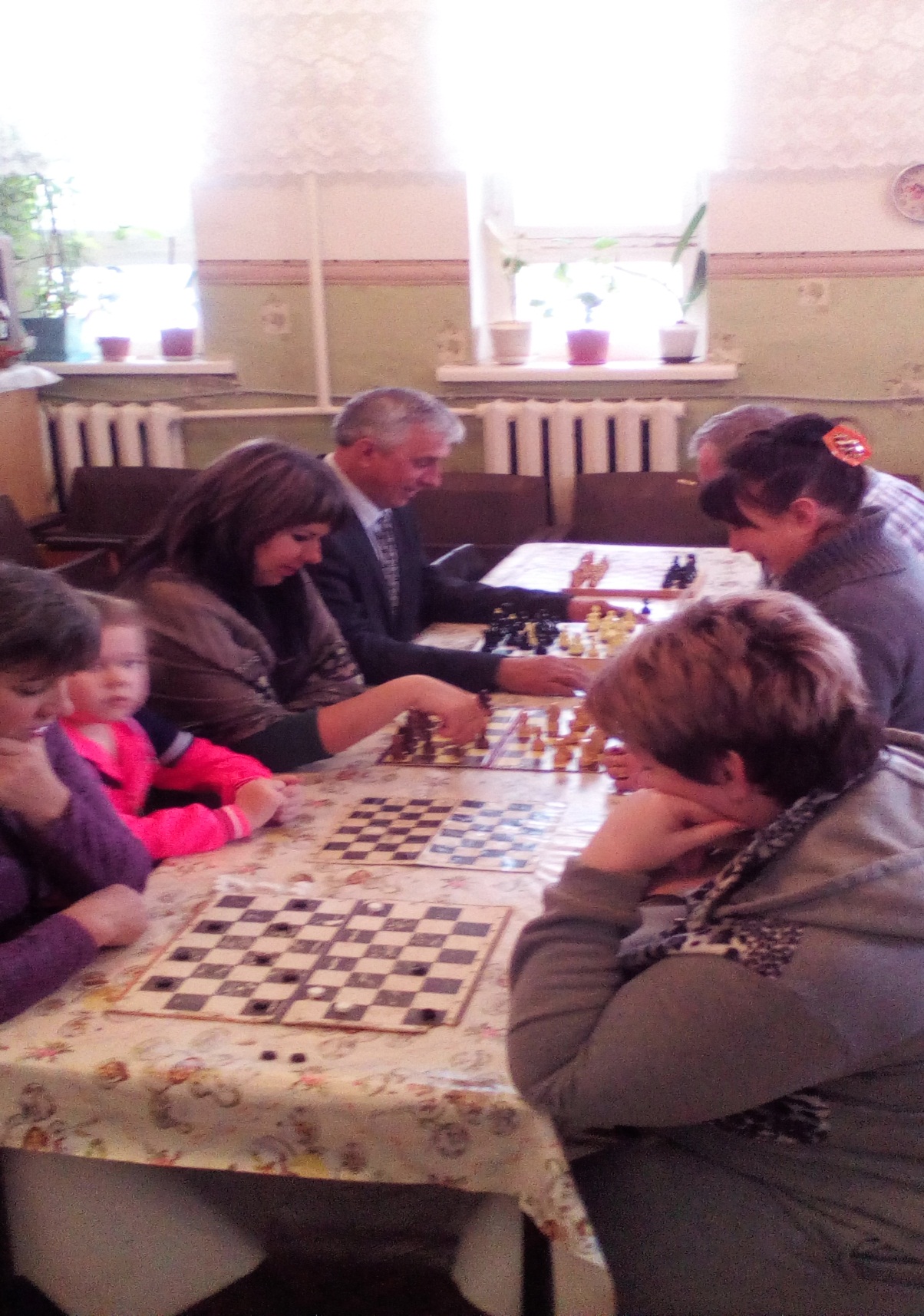 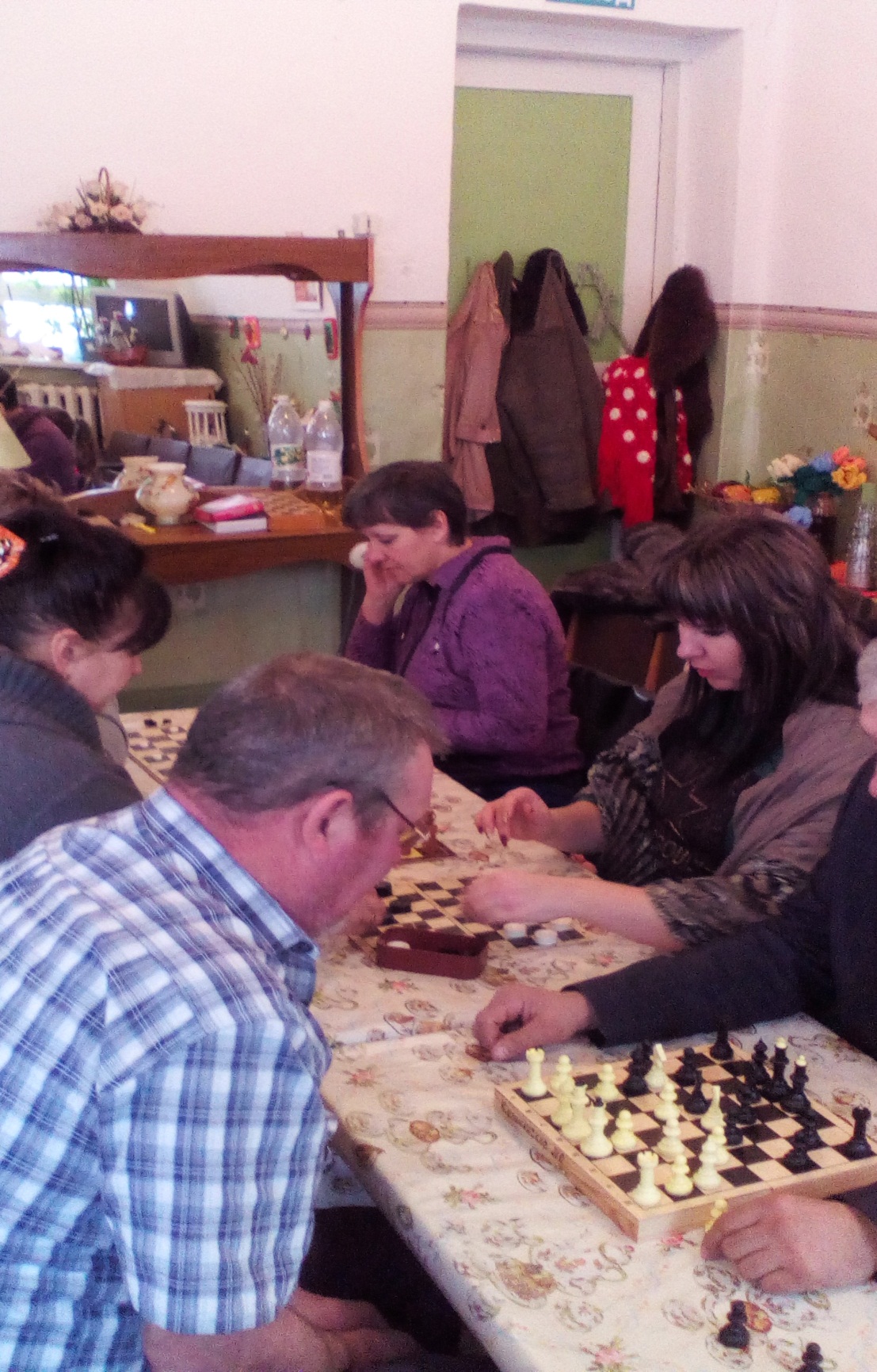 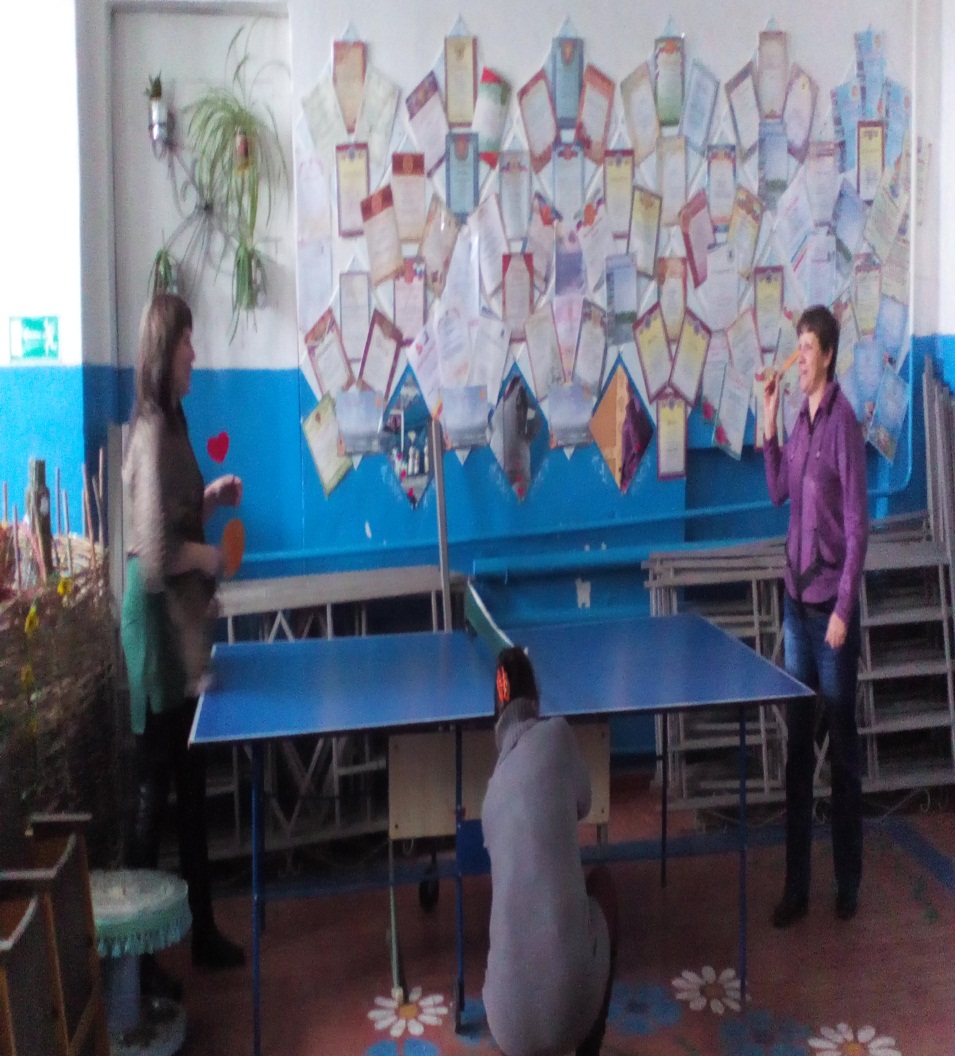 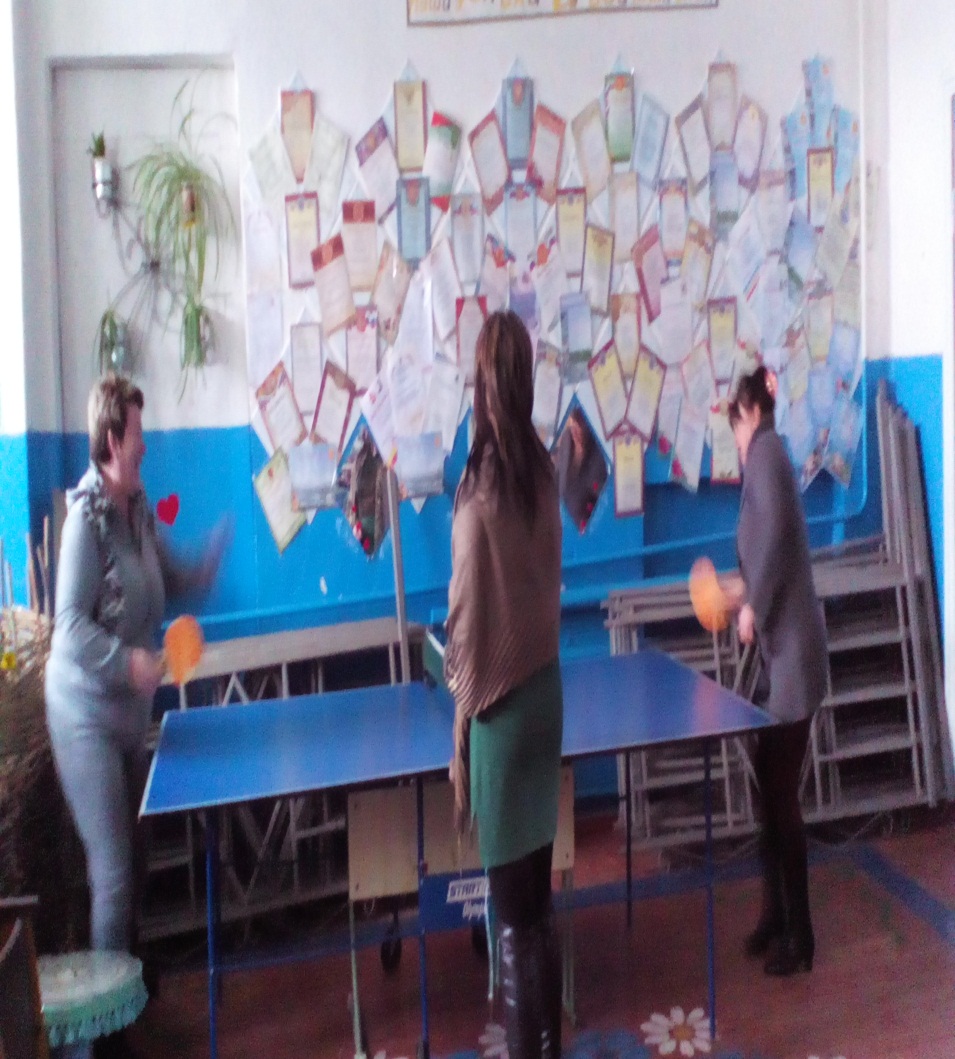 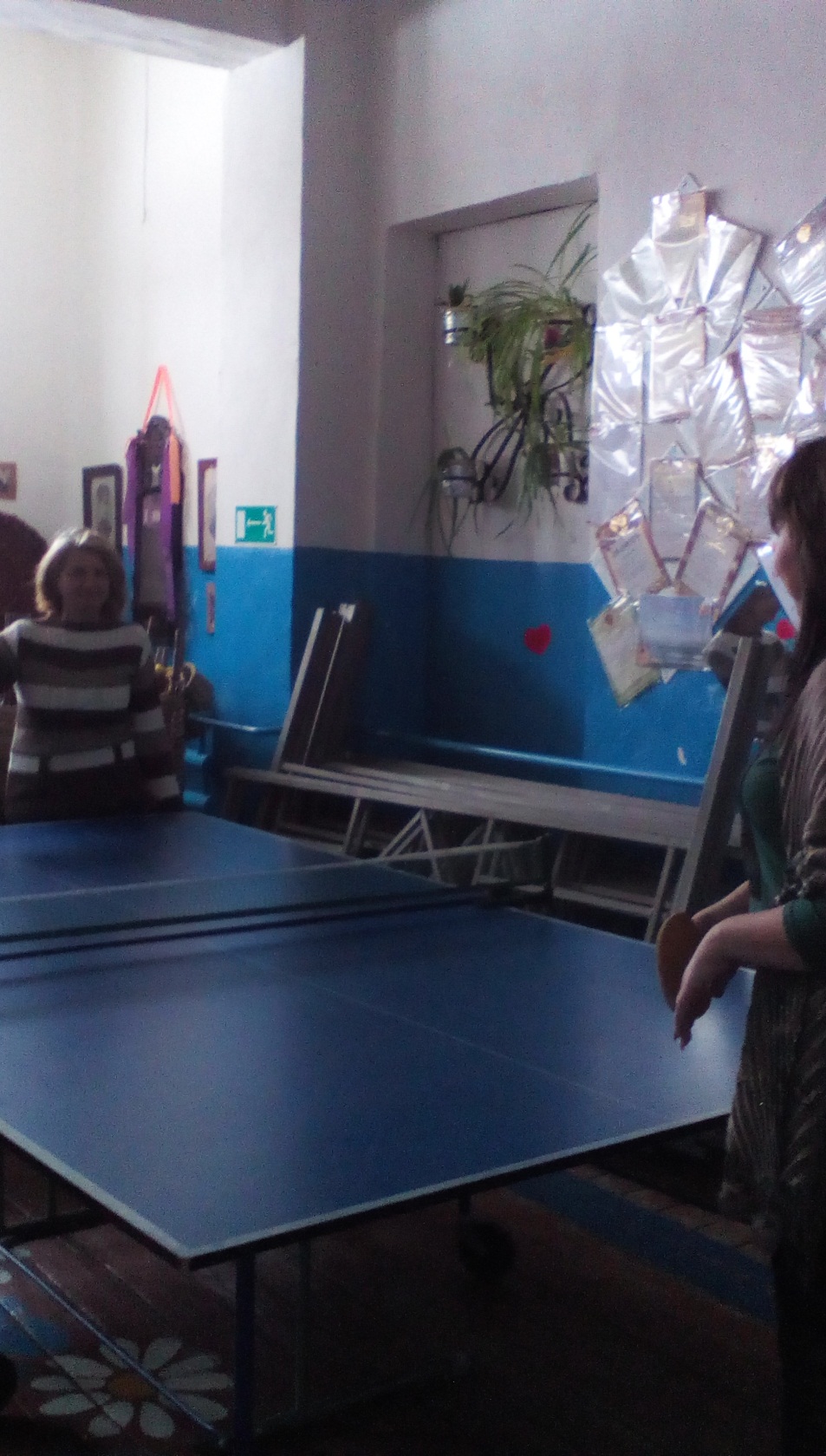 